Resoluciones #172 - #189Resoluciones #172 - #189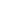 